THE UNCANNY VALLEYThe uncanny valley is a hypothesis in the field of robotics and 3D computer animation, which holds that when human replicas look and act almost, but not perfectly, like actual human beings, it causes a response of revulsion among human observers. The "valley" in question is a dip in a proposed graph of the positivity of human reaction as a function of a robot's human likeness.The term was coined by the robotics professor Masahiro Mori. Mori's original hypothesis states that as the appearance of a robot is made more human, a human observer's emotional response to the robot will become increasingly positive and empathic, until a point is reached beyond which the response quickly becomes that of strong revulsion. However, as the appearance continues to become less distinguishable from a human being, the emotional response becomes positive once more and approaches human-to-human empathy levels.This area of repulsive response aroused by a robot with appearance and motion between a "barely human" and "fully human" entity is called the uncanny valley. The name captures the idea that an almost human-looking robot will seem overly "strange" to a human being and thus will fail to evoke the empathic response required for productive human-robot interaction.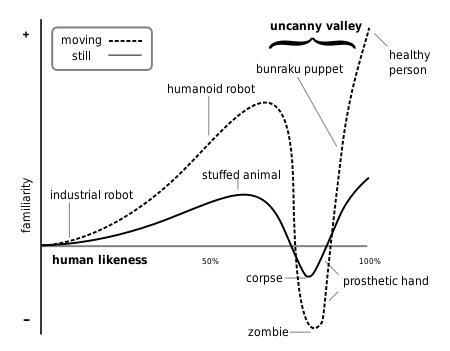 The uncanny valley is the region of negative emotional response towards robots that seem "almost human". Movement amplifies the emotional response.A number of design principles have been proposed for avoiding the uncanny valley. For example, design elements should match in human realism. A robot may look uncanny when human and nonhuman elements are mixed. For example, both a robot with a human voice or a human being with a synthetic voice have been found to be eerier than a robot with a synthetic voice or a human being with a human voice. For a robot to give a more positive impression, its degree of human realism in appearance should also match its degree of human realism in behavior. If an animated character looks more human than its movement, this gives a negative impression.Good design can lift human-looking entities out of the valley. David Hanson has criticized Mori's hypothesis that entities approaching human appearance will necessarily be evaluated negatively. He has shown that the uncanny valley could be flattened out by adding neotenous, cartoonish features to the entities that had formerly fallen into the valley. Povzeto in prirejeno po viru: http://en.wikipedia.org/wiki/Uncanny_valleyEXERCISESAre the following statements true or false? Mark them with T or F.The uncanny valley is a place in the middle of a field.Robots that are almost lifelike, but not quite, cause a negative reaction in people.Professor Mori came up with the expression ‘uncanny valley’.The graph shows a relation between the human likeness of robots and their functionality.Uncanny valley effect cannot be avoided.Answer the questions.What kind of a response does the uncanny valley effect produce in humans?___________________________________________________________________________Why would an emphatic response to robots be required?___________________________________________________________________________Who has critized Mori’s hypothesis?___________________________________________________________________________What causes greater negative response, a moving or a still robot?___________________________________________________________________________Translate the following expressions into Slovene.RESPONSE _______________          APPEARANCE _______________CORPSE _______________          FAMILIARITY _______________APPROACH _______________          DEGREE _______________Match the following expressions with the correct definitions.1. empathy                                          a. a highly probable explanation2. arouse                                             b. a copy closely resembling the original3. neotenous                                       c. a feeling of violent disgust4. eery                                                d. an ability to recognize and share feelings5. replica                                            e. to stir up or excite6. hypothesis                                     f. inspiring fear, mysterious7. revulsion                                       g. showing juvenile characteristics in adultsFind the words from the text in the square (all directions are possible).X Y M N M R O X N U E G Z L R Z X V Q Q P E O F O U F C E Y X X S K M U I S M B E D P U T Q E D P G S O S P K P L D N I R J E E L J X I C O I E I C T L I I U Q M O S P C N I K A N E U V O F L K E A X V S S N E F E T R H M Y H T A P M E N E R D F G U S H T Y X H B T Y A A N I M A T I O N N S R Q M T H J U T M C K P G A E Q C O N N O M Z C V T Y F X L T B Y Q X V Y J K J Q H W S K O O Y W D I T R D C M V V P R H S E S V I O L X K V J J T Q O B D N ANIMATIONEMPATHYENTITYHYPOTHESISNEOTENY                         UNCANNYREPLICARESPONSEREVULSIONROBOTRead the following paragraph on neoteny and then look up all the words in bold type in a dictionary and write the definitions bellow.Neoteny, also called juvenilization or pedomorphism, is the retention, by adults in a species, of traits previously seen only in juveniles. These are neotenous traits in humans: flattened face, broadened face, large brain, hairless body, hairless face, small nose, reduction of brow ridge, small teeth, small upper jaw (maxilla), small lower jaw (mandible), epicanthic eye fold (present in all people in the embryonic stage), thinness of skull bones, limbs proportionately short compared to torso length, longer leg than arm length, larger eyes, and upright stance.___________________________________________________________________________________________________________________________________________________________________________________________________________________________________________________________________________________________________________________________________________________________________________________________________________________________________________________________________________________________________________________________________________________________________________________________________________________________________________________________________________________________________Something to think about; could the uncanny valley effect be used in a motion picture or a 3D computer animation deliberately? And why? To what purpose? Discuss it with a partner and write down your conclusions.___________________________________________________________________________________________________________________________________________________________________________________________________________________________________________________________________________________________________________________________________________________________________________________________________________________________________________________________________________________________________________________________________________________________________________________________________________________________________________________________________________________________________KEY TO THE EXERCISES1.) a-false, b-true, c-true, d-false, e-false2.) a-negative/revulsion, b-for productive human-robot interaction, c-David Hanson,d-moving3.) odziv, izgled, truplo, podobnost, pristop, stopnja4.) 1-d, 2-e, 3-g, 4-f, 5-b, 6-a, 7-c5.)+ + + + + R + + N + + + + + R + + + + + + E O + + + + + E Y + + + + + + I S + + + + P U T + + + + + S + S P + + L + N I + + + + L + + I + O I + + C T + + + U + + + S + C N + + A N + + V + + + + E A + + S + N E + E + + + + Y H T A P M E N + R + + + + + + T Y + + + + Y + A N I M A T I O N N + + + + T + + + + + + + P + + E + + O + + + + + + + + Y + + + T B + + + + + + + + + H + + + O O + + + + + + + + + + + + R + + E + + + + + + + + + + + + + + + N (Over,Down,Direction) ANIMATION(1,10,E)EMPATHY(13,8,W)ENTITY(15,7,N)HYPOTHESIS(8,13,N)NEOTENY(15,15,NW)REPLICA(15,1,SW)RESPONSE(6,1,SE)REVULSION(1,9,NE)ROBOT(11,14,NE)UNCANNY(14,3,S)Naloga narejena na strani http://www.discoveryeducation.com/free-puzzlemaker/.